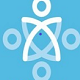 Formulaire de Réclamation(bénéficiaire/Partie prenante) relatif à une formation proposée et/ou animée par Josiane CHESSA/ EMERSION RHBonjour et merci de bien vouloir lire et compléter soigneusement le présent formulaire (questions 1 à 5) et le retourner par mail à :Emersion.rh@gmail.comChaque question nécessite une réponse obligatoire pour la plus grande efficacité possible.INFORMATIONS PRATIQUESL’absence de réponse à une ou plusieurs questions est susceptible de compromettre la bonne gestion de votre réclamation.Les informations personnelles portées sur ce formulaire sont enregistrées dans un répertoire bureautique par Josiane CHESSA – EMERSION RHNous ne traiterons ou n’utiliserons vos données que dans la mesure où cela est nécessaire pour assurer l’exécution de nos prestations avec une meilleure communication et animation, en tenant compte de l’objet de votre réclamation.Dans ce formulaire (questions 1 à 5), veillez à ne mentionner aucune information « sensible » selon l’article 9 du RGPD.Dans le cadre de la relation pré-contractuelle ou contractuelle que nous avons initiée, vos données seront conservées en base active pendant une durée qui ne saurait excéder trois ans, puis détruites ou archivées de manière intermédiaire dans le cadre de dispositions légales et réglementaires.Conformément à la loi « Informatique et libertés » du 6 janvier modifiée et au Règlement européen N°2016/679/UE du 27 avril 2016, vous bénéficiez d’un droit d’accès, de rectification, de portabilité et d’effacement de vos données ou encore de limitation du traitement. Vous pouvez également, pour des motifs légitimes, vous opposer au traitement des données vous concernant.Sous réserve de la production d’un justificatif d’identité valide, vous pouvez exercer vos droits en contactant Josiane CHESSA en sa qualité de responsable de traitement (contact@emersion-rh.fr).L’organisme prestataire EMERSION RH est particulièrement vigilent à tout ce qui concerne la qualité globale de ses prestations auprès de l’eco-système du bilan de compétences dans lequel il évolue en permanence. Vos remarques peuvent nous être infiniment précieuses pour notre amélioration continue.A compléter par le réclamant :FormulaireDate de réclamation : _____________________________A compléter par Josiane CHESSA – EMERSION RH :1Prénom/Nom de l’interlocuteur qui émet la réclamation (éventuellement : société et fonction occupée).2Prénom/Nom de la personne qui est directement concernée par la réclamation(éventuellement : société et fonction occupée).3Identification précise du mode de réponse souhaité (adresse mail ou postale de l’interlocuteur émetteur).4Objet précis de la réclamation.5Description explicite de la réclamation (dysfonctionnement identifié, date, lieu, intervenants, conditions éventuelles de survenue du dysfonctionnement, etc.).Numéro et date de réception de la réclamation.n°DateIdentification du mode de réception de la réclamation : N° Tel/ Adresse Mail/Postale/Lieu physique (si réclamation orale par téléphone ou en face-à-face, celle-ci devra être reformuléeoralement à l’interlocuteur et l’interlocuteur devra la confirmersous forme écrite dans ses meilleurs délais). La réclamation écrite sera annexée au présent formulaire.Type et modalités de réponse adressée à l’interlocuteur.Date de clôture de la réclamation.Visa de JOSIANE CHESSA – EMERSION RH